                                                                                                                                                                                                        О Т К Р Ы Т О Е    А К Ц И О Н Е Р Н О Е     О Б Щ Е С Т В О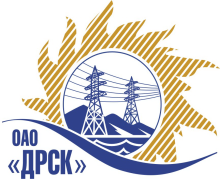 		Протокол выбора победителяПРЕДМЕТ ЗАКУПКИ: закрытый запрос цен по результатам рамочного конкурса закупки 86 «Мероприятия по строительству и реконструкции  для  технологического присоединения потребителей к сетям 10/0.4 кВ»лот № 30  - Строительство ТП 10/0,4 кВ, ВЛЗ-10 кВ, ЛЭП-0,4 кВ в г. Свободный.Плановая стоимость: 2 218 340,44  руб. без НДС. Указание о проведении закупки от 18.09.2013 № 105.ПРИСУТСТВОВАЛИ: постоянно действующая  Закупочная комиссия 2 уровня. ВОПРОСЫ ЗАСЕДАНИЯ ЗАКУПОЧНОЙ КОМИССИИ:О признании предложений соответствующими условиям закупки.2.	О ранжировке предложений Участников закупки.  Выбор победителя.ВОПРОС 1 «О признании предложений соответствующими условиям закупки»РАССМАТРИВАЕМЫЕ ДОКУМЕНТЫ:Протокол процедуры вскрытия конвертов с заявками участников.Индивидуальное заключение Майорова А.А.Предложение участника.ОТМЕТИЛИ:Предложения ООО «Дальэлектромонтаж» г. Свободный, ООО «Энергострой» г. Благовещенск признаются соответствующим условиям закупки. Предлагается принять данные предложения к дальнейшему рассмотрению.ВОПРОС 2 «О ранжировке предложений Участников закупки. Выбор победителя»ОТМЕТИЛИ:В соответствии с требованиями и условиями, предусмотренными извещением о закупке и Закупочной документацией, предлагается ранжировать предложения следующим образом: 1 место: ООО «Дальэлектромонтаж» г. Свободный с ценой 1 991 525,42 руб. без НДС (2 350 000,0 руб. с НДС). В цену включены все налоги и обязательные платежи, все скидки. Срок выполнения: с 15.10.2013 г. по 15.12.2013 г.  Условия оплаты: Заказчик оплачивает выполненные работы с учетом стоимости материалов, приобретенных Подрядчиком и указанных в подписанных сторонами актах выполненных работ (КС-2), в течение 30 (тридцати) календарных дней с момента подписания актов  выполненных работ обеими сторонами. Гарантия на своевременное и качественное выполнение работ, а также на устранение дефектов, возникших по вине подрядчика 36 месяцев, гарантия на материалы и оборудование, поставляемое подрядчиком - 36 месяцев. Предложение имеет статус оферты и действует до 31.12.2013 г.2 место: ОО «Энергострой» г. Благовещенск ценой 2 218 340,44 руб. без НДС (НДС не предусмотрен). В цену включены все налоги и обязательные платежи, все скидки. Срок выполнения: начало работ -  с момента заключения договора по 30.11.2013 г. Условия оплаты: без аванса, текущие платежи выплачиваются в течение 30 (тридцати) календарных дней с момента подписания актов  выполненных работ обеими сторонами. Окончательная оплата производится в течение 30 (тридцати) календарных дней со дня подписания акта ввода в эксплуатацию. Гарантия на своевременное и качественное выполнение работ, а также на устранение дефектов, возникших по вине подрядчика 36 месяцев, гарантия на материалы и оборудование, поставляемое подрядчиком - 36 месяцев. Предложение имеет статус оферты и действует до 20.12.2013 г.РЕШИЛИ:Признать предложения ООО «Дальэлектромонтаж» г. Свободный, ООО «Энергострой» г. Благовещенск соответствующими условиям закрытого запроса цен. Утвердить ранжировку предложений:Признать Победителями закрытого запроса цен ООО «Дальэлектромонтаж» г. Свободный с ценой 1 991 525,42 руб. без НДС (2 350 000,0 руб. с НДС). В цену включены все налоги и обязательные платежи, все скидки. Срок выполнения: с 15.10.2013 г. по 15.12.2013 г.  Условия оплаты: Заказчик оплачивает выполненные работы с учетом стоимости материалов, приобретенных Подрядчиком и указанных в подписанных сторонами актах выполненных работ (КС-2), в течение 30 (тридцати) календарных дней с момента подписания актов  выполненных работ обеими сторонами. Гарантия на своевременное и качественное выполнение работ, а также на устранение дефектов, возникших по вине подрядчика 36 месяцев, гарантия на материалы и оборудование, поставляемое подрядчиком - 36 месяцев. Предложение имеет статус оферты и действует до 31.12.2013 г.Ответственный секретарь Закупочной комиссии 2 уровня	    О.А.МоторинаТехнический секретарь Закупочной комиссии 2 уровня	О.В.ЧувашоваДАЛЬНЕВОСТОЧНАЯ РАСПРЕДЕЛИТЕЛЬНАЯ СЕТЕВАЯ КОМПАНИЯУл.Шевченко, 28,   г.Благовещенск,  675000,     РоссияТел: (4162) 397-359; Тел/факс (4162) 397-200, 397-436Телетайп    154147 «МАРС»;         E-mail: doc@drsk.ruОКПО 78900638,    ОГРН  1052800111308,   ИНН/КПП  2801108200/280150001№  521/УТПиР-ВПг. Благовещенск08 октября  2013 г.1 местоООО «Дальэлектромонтаж» г. Свободный2 местоООО «Энергострой» г. Благовещенск